Nieuwsbrief 21 juni 2011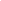 Een bericht aan alle leden van Single EventsBezoek Single Events op: http://singleactiviteiten.ning.com/?xg_source=msg_mes_networkKlik hier om te beheren welke e-mailberichten u op Single Events ontvangt